                                  Karta pracyTemat ,,Papierowa sowa” Grupa: IV-VI Potrzebne do wykonania:     - kolorowy blok techniczny     - nożyczki     - klej, czarny mazak                                                  Wykonanie:                                                      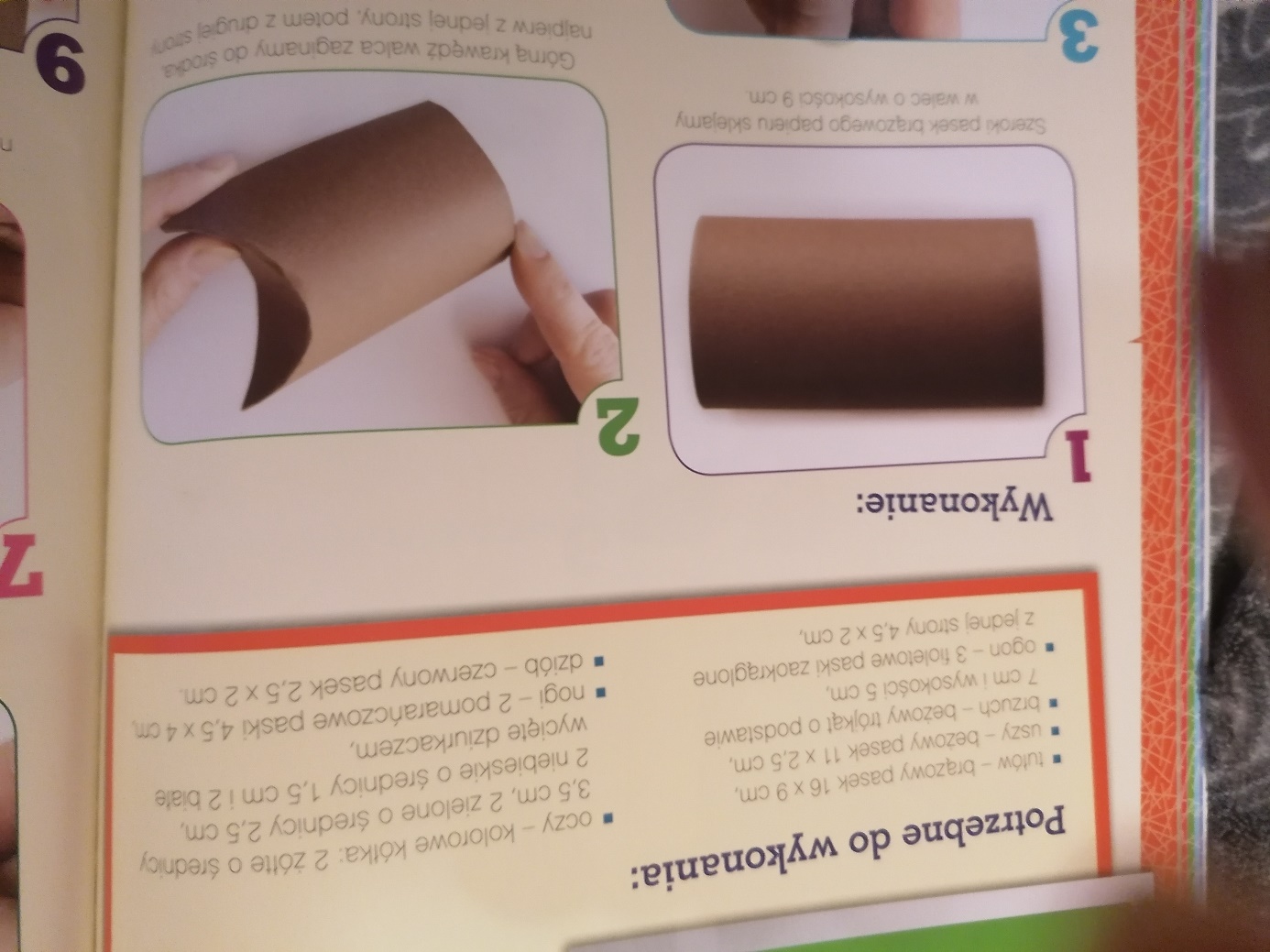 Z brązowego kartonu wycinamy pasek 16cm/9 cm i sklejamy tworząc walec.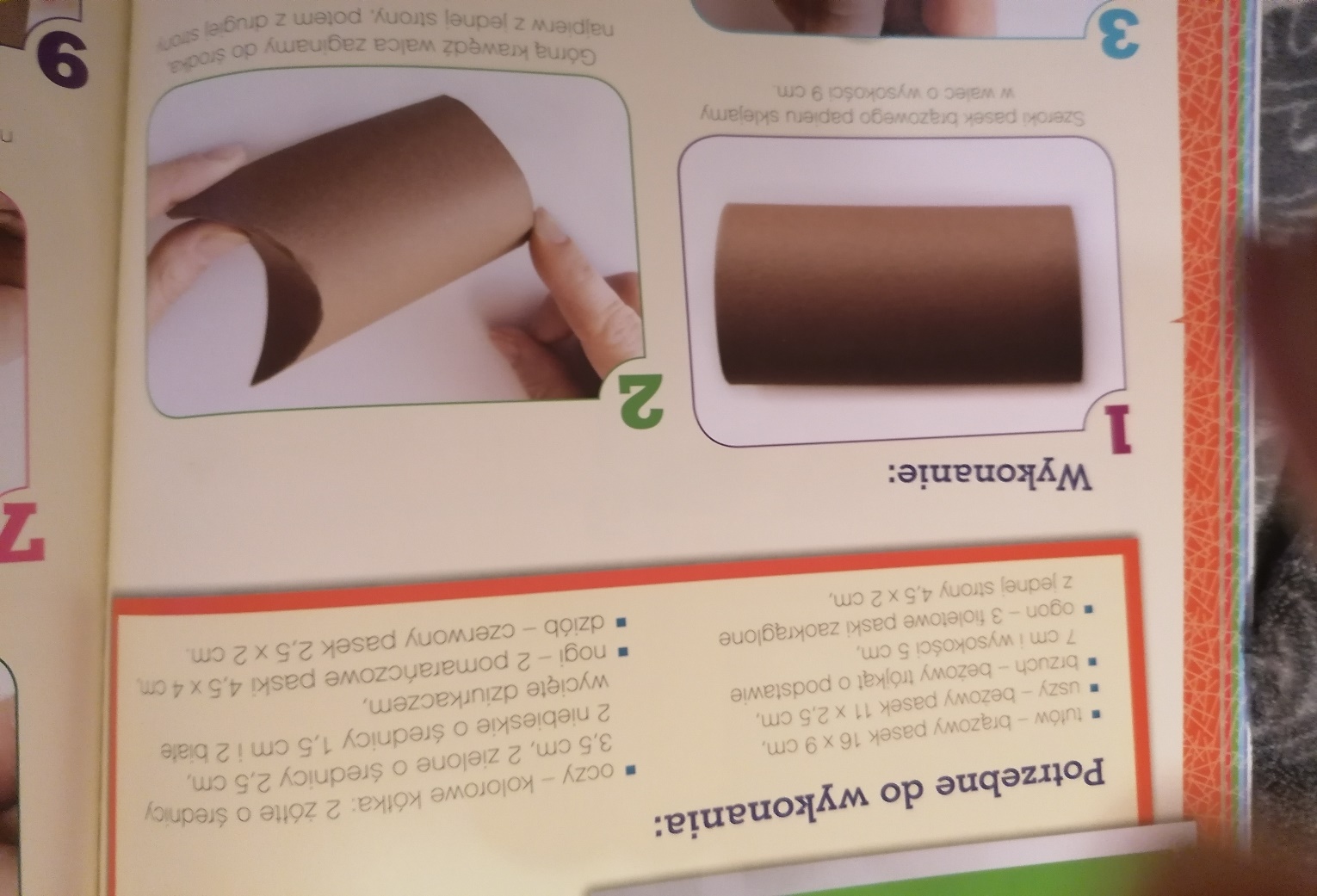 Jedną stronę walca zagniatamy do środka.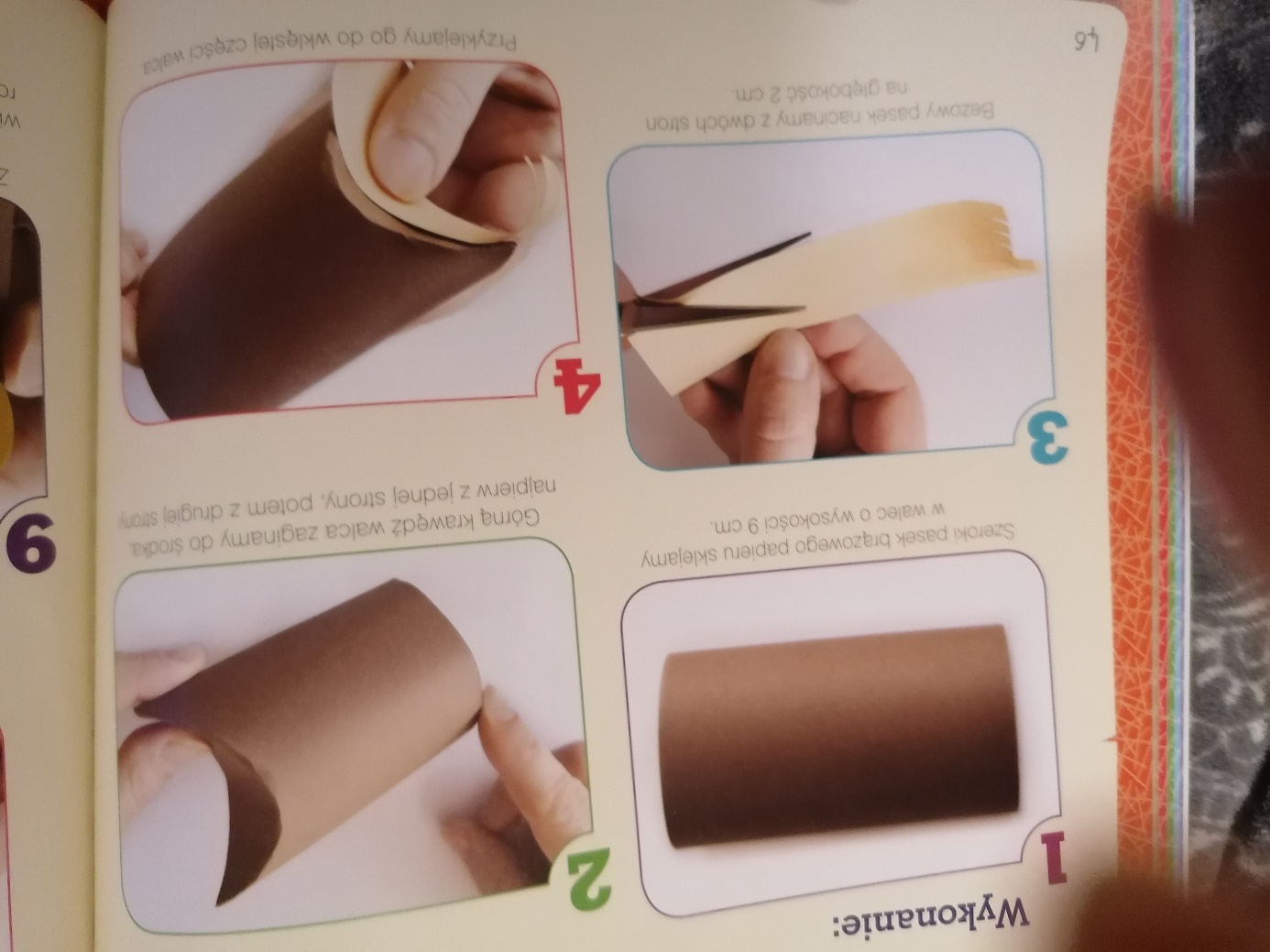 Z kremowego paska o wymiarach 11cm/2,5 cm wykonujemy uszy sowy, nacinając nasz pasek z obu stron na głębokość 2cm, końcówki modelujemy nożyczkami.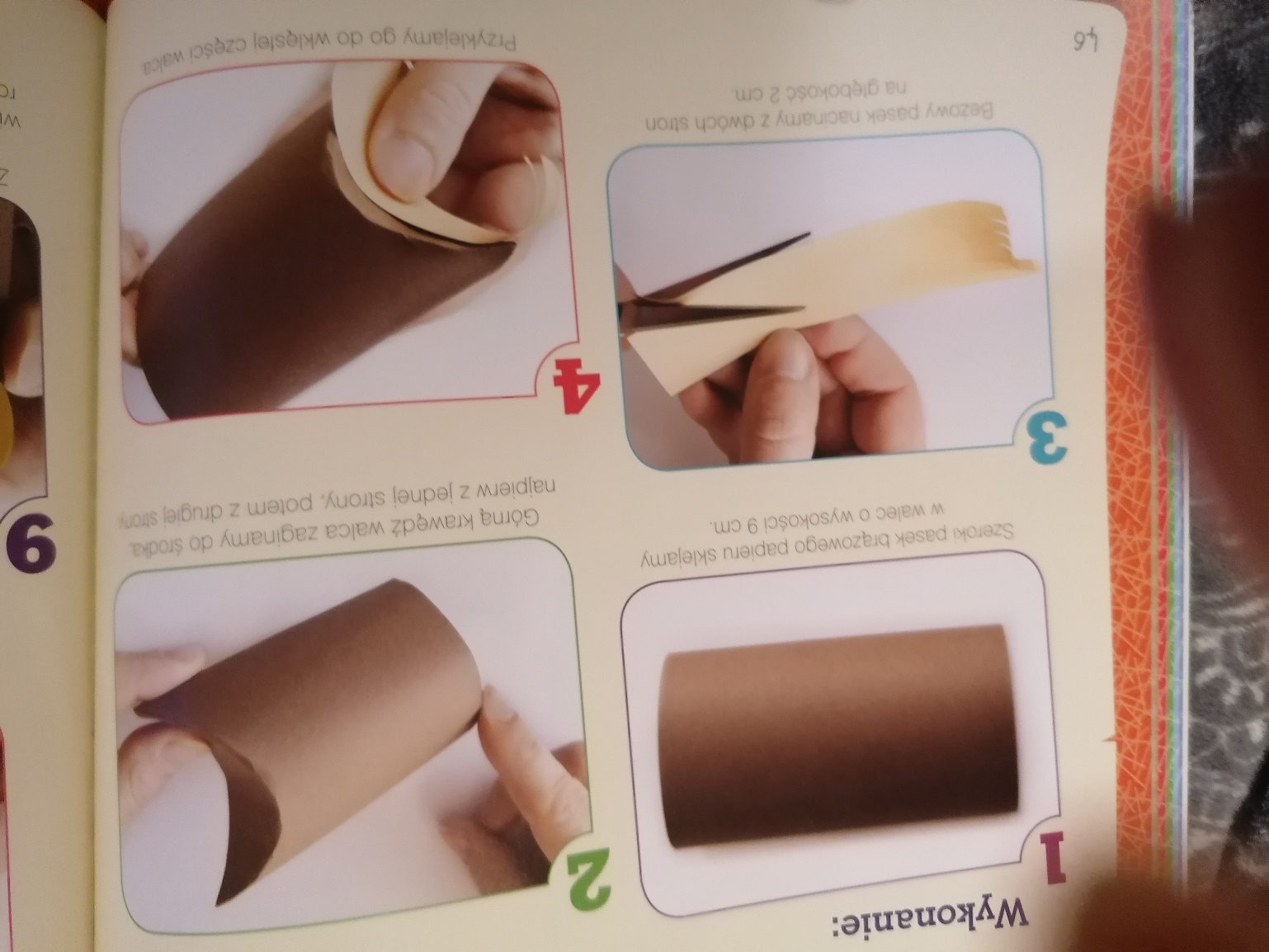 Wycięte i wymodelowane uszy przyklejamy do wklęsłej części tułowia naszej sowy. 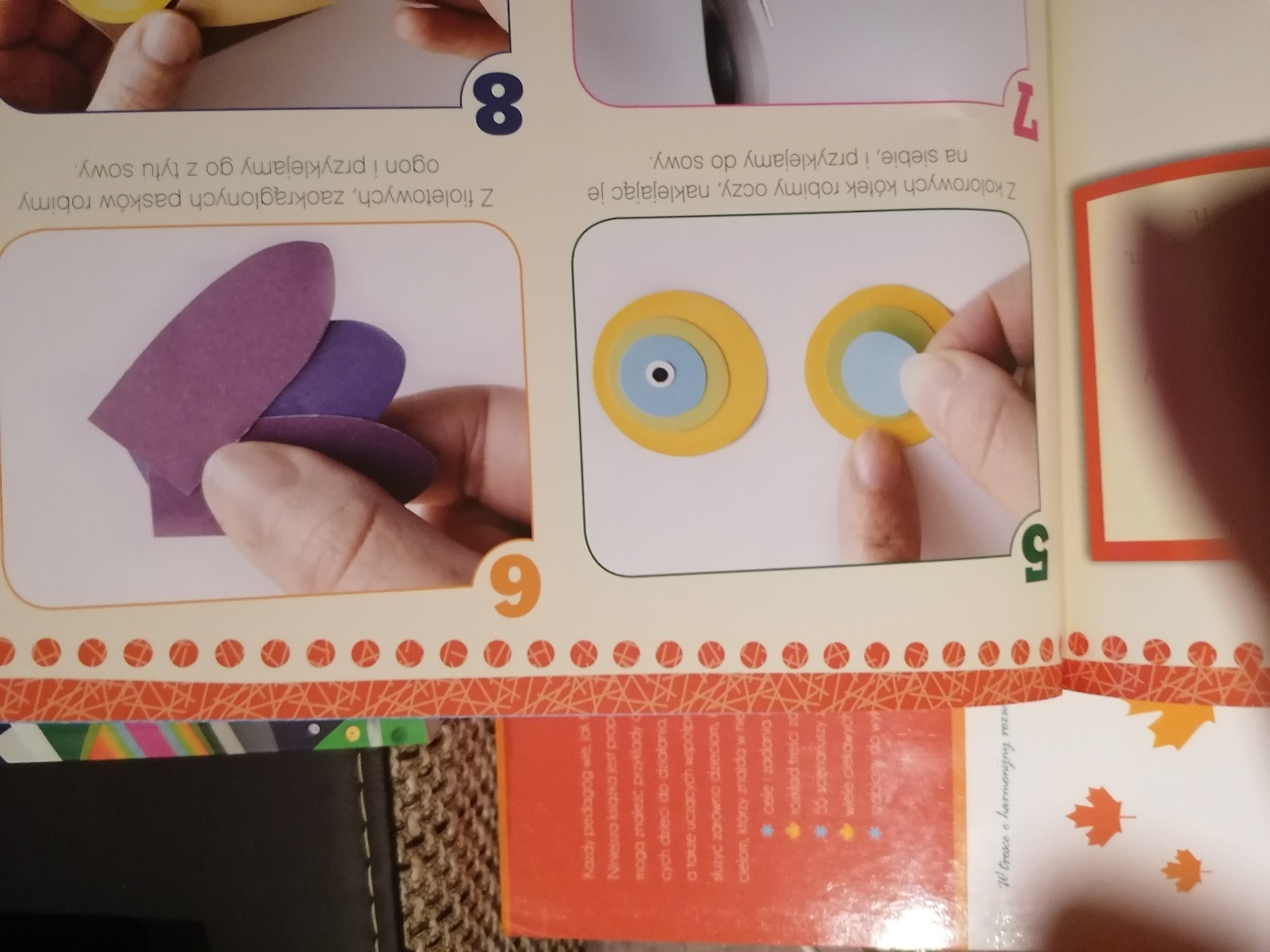 Wycinamy po dwa kółka różnych kolorów i średnicy:- 2 żółte średnicy 3,5 cm- 2 zielone  o średnicy 2,5 cm- 2 niebieskie o średnicy 1,5 cm- 2 białe wycięte dziurkaczemKażde z tych kółek naklejamy jedno na drugim, źrenice zaznaczamy mazakiem.Można też użyć ruchome oczka w połączeniu z największymi kółkami papierowymi.Z fioletowego kartonu wycinamy 3 paski o wymiarach 4,5 cm/2 cm, zaokrąglamy z jednej strony.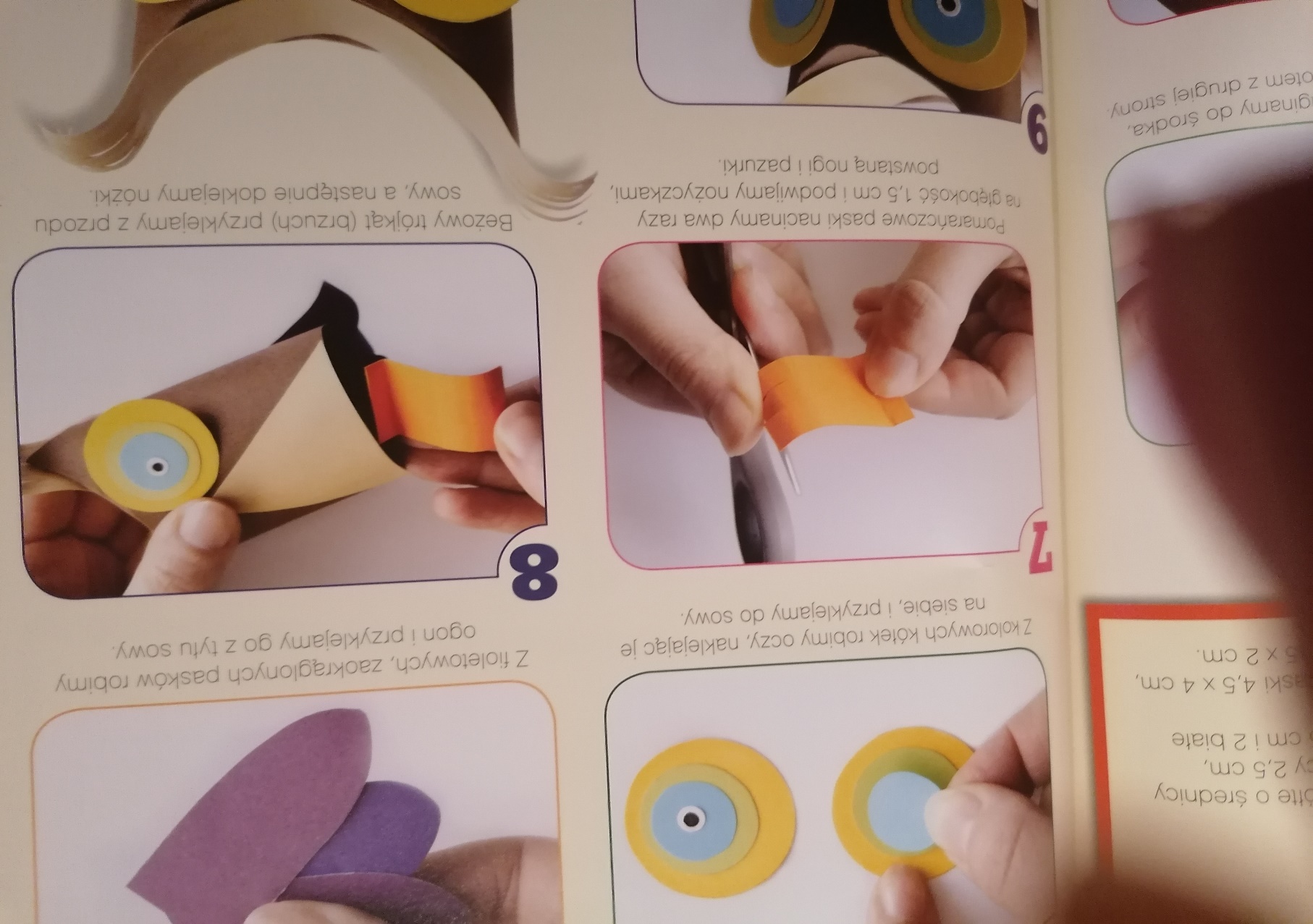 Z dwóch wyciętych ,pomarańczowych pasków o wymiarach 4,5cm/4cm wykonujemy nóżki sowy, wykonując dwa cięcia na głębokość 1,5 cm i podwijamy nożyczkami tworząc nóżki z trzema pazurkami.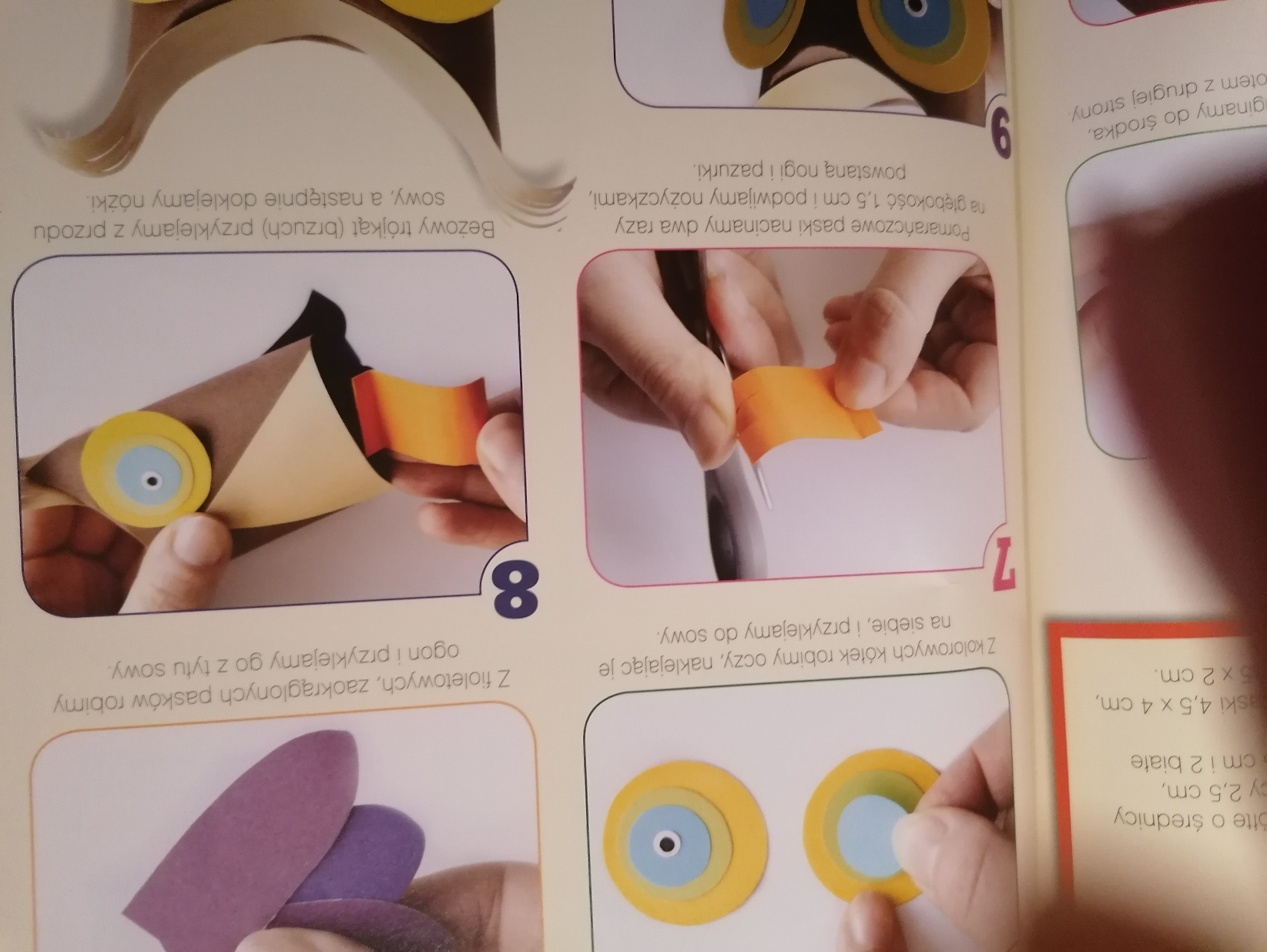 Z kremowego kartonu wycinamy trójkąt o podstawie 7 cm i wysokości 5cm, który przyklejamy z przodu sowy a następnie doklejamy zrobione wcześniej nóżki.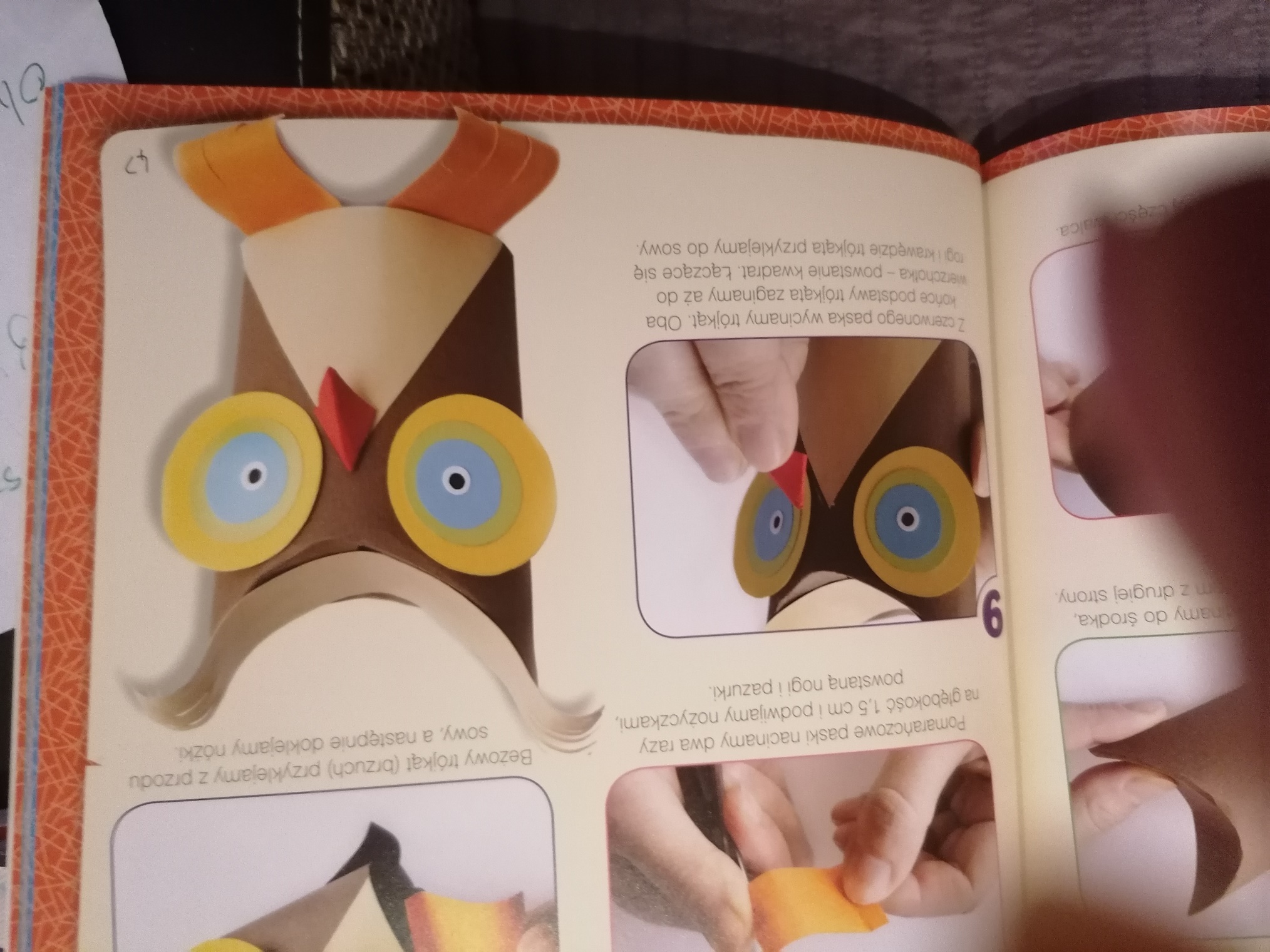 Z czerwonego kartonu wycinamy mały pasek o wymiarach 2,5cm/2 cm. Z tego paseczka wycinamy trójkąt. Oba końce podstawy trójkąta zagniatamy aż do wierzchołka – powstanie kwadrat. Łączące się rogi i krawędzie trójkąta przyklejamy do na wierzchołku kremowego brzuszka.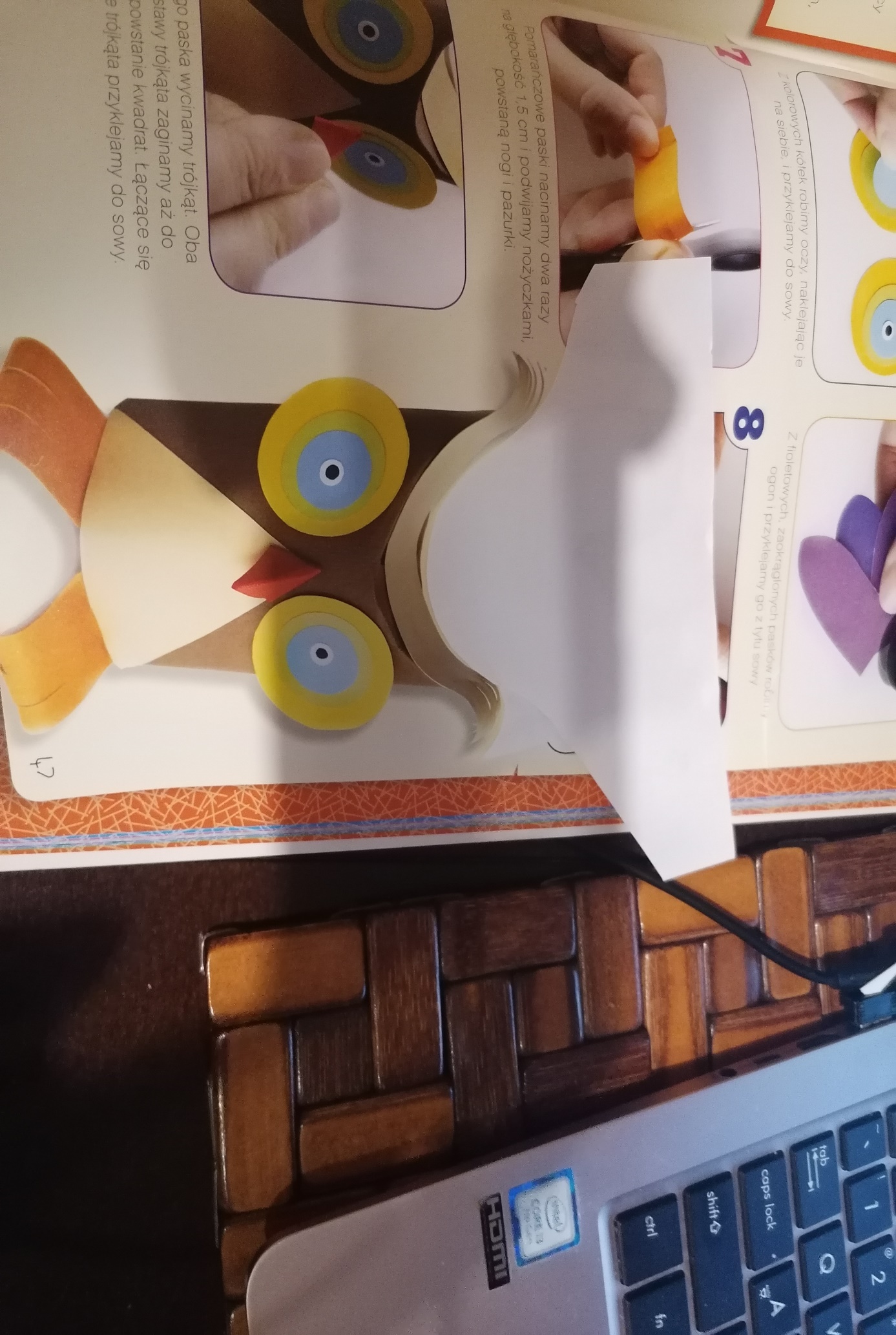 Tak wygląda nasza gotowa ,,papierowa sowa”.Wykonanie takiego zadania rozwija u dzieci kompetencje kluczowe -Świadomość i ekspresję kulturalną:- twórcze wyrażanie idei poprzez otwarcie się na nowe pomysły oraz wykonanie  własnej pracy plastycznej.Opracowanie Barbara Nawojczyk